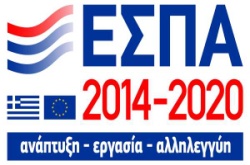 Ε.110-7Α: ΒΕΒΑΙΩΣΗ ΦΟΡΕΑ ΕΠΙΤΥΧΟΥΣ ΠΕΡΑΤΩΣΗΣ ΠΡΑΚΤΙΚΗΣ ΑΣΚΗΣΗΣ Οι κάτωθι υπογεγραμμένοι : α) ο Νόμιμος Εκπρόσωπος :_____________________________________________________ και β) ο Επιβλέπων :_________________________________________________________________δηλώνουμε υπεύθυνα, εκ μέρους της επιχείρησης/φορέα  ______________________________________________________ ότι ο φοιτητής/τρια ______________________________________________________  απασχολήθηκε στην επιχείρηση/ φορέα μας στα πλαίσια του προγράμματος «Πρακτική Άσκηση Τριτοβάθμιας Εκπαίδευσης» του Ε.Π. «Ανάπτυξη Ανθρωπίνου Δυναμικού, Εκπαίδευση και Δια Βίου Μάθηση» το οποίο συγχρηματοδοτείται από το Ευρωπαϊκό Κοινωνικό Ταμείο κατά το χρονικό διάστημα από ______________________ έως _____________________  εκτέλεσε πλήρως τα καθήκοντα που του ανατέθηκαν και τηρήθηκαν οι όροι της σύμβασης. Η συνολική επιδότηση / αμοιβή (εκτός Ε.Κ.Τ.) του φοιτητή, για όλο το διάστημα της απασχόλησης του, που έλαβε από το φορέα / επιχείρηση μας ανέρχεται στο ποσό των  _________€  (ολογράφως:…………………………………………………………..….…).  _________________, _____/____/201..Ο Επιβλέπων της Επιχείρησης/Φορέα	   Ο Υπεύθυνα Δηλών Νόμιμος Εκπρόσωπος της Επιχείρησης/Φορέα Ονοματεπώνυμο, σφραγίδα φορέα                                                                                                                                                    	Σφραγίδα Επιχείρησης/ΦορέαΟ/Η Φοιτητής/ρια……………………………………